Publicado en Puigcerdà el 14/08/2024 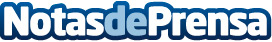 La tarta Lemon Pie: la joya de la corona de la pastelería del Grupo EsquirolEl Grupo Esquirol, con su sólida tradición de excelencia gastronómica en La Cerdanya, celebra el éxito de su tarta Lemon Pie, una de las estrellas más destacadas en sus dos establecimientos: el Restaurante Esquirol en Llívia y la Taverna del Call en PuigcerdàDatos de contacto:Carlos Tostedeon931929647Nota de prensa publicada en: https://www.notasdeprensa.es/la-tarta-lemon-pie-la-joya-de-la-corona-de-la Categorias: Nacional Gastronomía Cataluña Restauración http://www.notasdeprensa.es